MY SPEAKING MIND MAP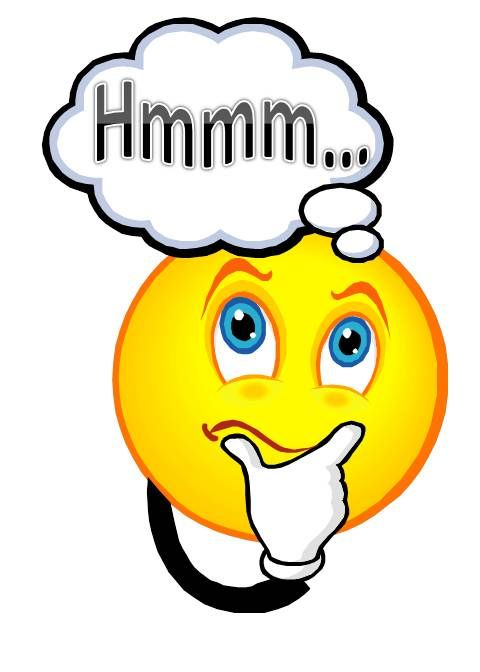 